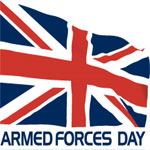 EXPRESSION OF INTEREST to participate in the ARMED FORCES DAY NATIONAL event - Parade SATURDAY 24 June 2017 – LIVERPOOL Representing Association /Organisation: Name: 						 E-mail & Tel No:  Emergency Contact details:   Name:                                               Tel No:Standard Bearer: Yes / No    Organisation standard:Marching: Yes / No      Disabled/unable to walk 1 mile   Yes / No	Scooter or Wheelchair/AssistedRoute lining:  Yes / NoPlease note!Dress code for participants in the Armed Forces Day Parade:Beret or service cap (if available)Blazer or dark suit with medalsClean ShoesThe parade will be approximately 1 mile from Castle Street to William Jessop Way.  Those not wishing to march may form up for route lining.Confirmation will be by telephone or e-mailPlease return your completed form by e-mail to Pamela Brown whose details are below:Contact Details: Pamela Brown:  p.brown387@ntlworld.com  Tel: 0151 677 8508